２０２３年度日本陸上競技連盟Ｕ－１９強化研修合宿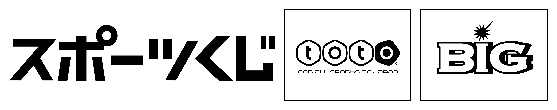 全国高等学校体育連盟陸上競技専門部強化合宿　関東地区合宿　指導者研修会　参加申込書＜申込上の注意事項＞本用紙に必要事項を記入し、各都県申込担当へ送付してください。（要項記載の申込先に直接送付しないでください）参加料は各都県指定の口座等に振込をしてください。各都県で集約後、開催県（神奈川）に振込をしてください。提出していただいた個人情報は合宿実施に関する業務にのみ使用し、その他には使用しません。都県名都県都県学校名学校名□高等学校　　□中等教育学校性別性別生年月日生年月日生年月日参加区分参加区分参加区分西暦　　　年　　　月　　　日西暦　　　年　　　月　　　日西暦　　　年　　　月　　　日各都県専門部委員長　　□　各都県競技力向上委員長参加校引率指導者各都県専門部委員長　　□　各都県競技力向上委員長参加校引率指導者各都県専門部委員長　　□　各都県競技力向上委員長参加校引率指導者西暦　　　年　　　月　　　日西暦　　　年　　　月　　　日西暦　　　年　　　月　　　日各都県専門部委員長　　□　各都県競技力向上委員長参加校引率指導者各都県専門部委員長　　□　各都県競技力向上委員長参加校引率指導者各都県専門部委員長　　□　各都県競技力向上委員長参加校引率指導者資格登録番号（公認スポーツ指導者のみ記入）資格登録番号（公認スポーツ指導者のみ記入）連絡先（本人携帯）連絡先（本人携帯）連絡先（本人携帯）連絡先（本人携帯）連絡先（本人携帯）連絡先（本人携帯）緊急連絡先（本人以外）緊急連絡先（本人以外）緊急連絡先（本人以外）緊急連絡先（本人以外）連絡先名連絡先名電話番号電話番号宿泊ホテルの禁煙・喫煙の希望　いずれか１つに〇ご希望を伺いますが、部屋数に限りがあることからご希望に添えないこともございます。宿泊ホテルの禁煙・喫煙の希望　いずれか１つに〇ご希望を伺いますが、部屋数に限りがあることからご希望に添えないこともございます。宿泊ホテルの禁煙・喫煙の希望　いずれか１つに〇ご希望を伺いますが、部屋数に限りがあることからご希望に添えないこともございます。宿泊ホテルの禁煙・喫煙の希望　いずれか１つに〇ご希望を伺いますが、部屋数に限りがあることからご希望に添えないこともございます。宿泊ホテルの禁煙・喫煙の希望　いずれか１つに〇ご希望を伺いますが、部屋数に限りがあることからご希望に添えないこともございます。宿泊ホテルの禁煙・喫煙の希望　いずれか１つに〇ご希望を伺いますが、部屋数に限りがあることからご希望に添えないこともございます。宿泊ホテルの禁煙・喫煙の希望　いずれか１つに〇ご希望を伺いますが、部屋数に限りがあることからご希望に添えないこともございます。宿泊ホテルの禁煙・喫煙の希望　いずれか１つに〇ご希望を伺いますが、部屋数に限りがあることからご希望に添えないこともございます。宿泊ホテルの禁煙・喫煙の希望　いずれか１つに〇ご希望を伺いますが、部屋数に限りがあることからご希望に添えないこともございます。宿泊ホテルの禁煙・喫煙の希望　いずれか１つに〇ご希望を伺いますが、部屋数に限りがあることからご希望に添えないこともございます。禁煙　・　喫煙　・　希望なし禁煙　・　喫煙　・　希望なし